Работа учителя-логопеда с ребёнком в  детском саду.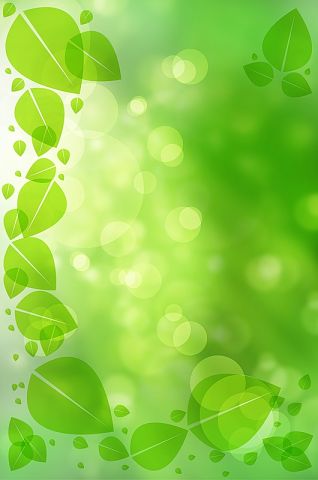 Уважаемые родители!  Занимаясь  с  логопедом,  ваш  ребёнок  научится  правильно говорить, но вы должны знать, что успех и длительность занятий во многом зависит от тяжести нарушения и, конечно, от совместных усилий логопеда,  ребенка и его родителей.Коррекция звукопроизношения проводится в несколько этапов: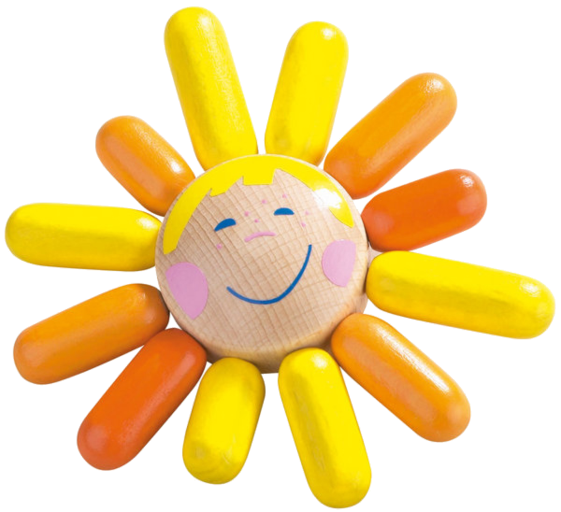 1-й этап – подготовительный Разучивание артикуляционной гимнастики.Развитие фонематического слуха.Отработка опорных звуков. 2-й этап – постановка звука. Звуки ставит учитель-логопед на индивидуальных занятиях.3-й этап – автоматизация звука Начинаем с автоматизации звука в слогах. Затем автоматизация звука в словах.Далее автоматизация звука в предложениях.И автоматизация звука во фразовой речи. 4-й этап – дифференциация звуков (если у ребенка очень хорошо развит фонематический слух, то данный этап может не потребоваться) Дифференциация звуков в слогах.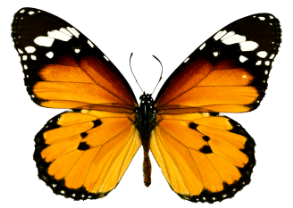 Дифференциация звуков в словах.Дифференциация звуков в предложениях.Дифференциация звуков во фразовой речи. 5-й этап – введение звука в речь (нужен детям с тяжелыми нарушениями речи)  Подготовительный этап и этап автоматизации требуют длительного времени и тренировки. На подготовительном этапе нужно добиться правильного положения губ, языка, четкой смены артикуляционных поз. На этапе автоматизации для быстрого, свободного, четкого произношения звука в речи, нужно много упражняться. Следует многократно повторять с ребенком речевой материал рекомендованный учителем- логопедом, иногда для этого требуется  множество повторений. Необходимо следить за правильностью произношения звуков в повседневной речи.Помимо обучения правильному звукопроизношению, для детей с более сложными нарушениями речи, проводится работа:по обогащению словарного запаса; развитию лексико-грамматического строя речи; дыхательная гимнастика (комплекс упражнений направленных на формирование речевого дыхания, длительной, сильной, плавной воздушной струи для правильного произношения звуков);пальчиковая гимнастика (комплекс упражнений и игр для развития и совершенствования моторики пальцев  рук). Дети, которые регулярно занимаются пальчиковой гимнастикой, быстрее учатся писать, лучше говорят, обладают хорошей памятью, развивают координацию движений, силу и ловкость рук.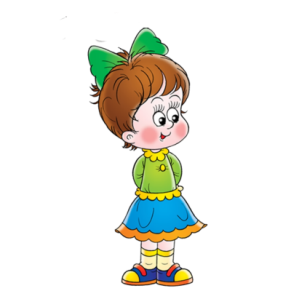 Программа занятий предусматривает домашние задания для детей, что позволяет не нарушать динамику в формировании правильной речи.Не забывайте, каждый человек индивидуален! Запаситесь терпением и старанием.Желаю успехов в обучении ребенка правильной речи!                          Учитель-логопед: Кузнецова А.Б.